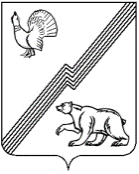 Муниципальное образование - городской округ город ЮгорскМуниципальное бюджетное учреждение дополнительного образования «Детская школа искусств города Югорска»ПРИКАЗот  05.07.2016						                                       № 236  ЮгорскОб утверждении кодекса этики и служебного поведения работников муниципального бюджетного учреждения дополнительного образования  «Детская школа искусств города Югорска»В целях формирования единого подхода к обеспечению работы по профилактике и противодействию коррупции в муниципальном бюджетном учреждении дополнительного образования «Детская школа искусств города Югорска», на основании постановления администрации города Югорска от 09 июня 2016 № 1303 «Об утверждении Типового кодекса этики и служебного поведения работников муниципальных учреждений, муниципальных унитарных предприятий, а также хозяйственных обществ, единственным учредителем (участником) которых является муниципальное образование городской округ город Югорск»ПРИКАЗЫВАЮ:     1.Утвердить кодекс этики и служебного поведения работников муниципального бюджетного учреждения дополнительного образования  «Детская школа искусств города Югорска» (далее – Кодекс) (приложение).     2. Заместителю директора по учебно-воспитательной работе Н.С. Галимовой, ознакомить работников с Кодексом под личную роспись, в срок до 01.09.2016 г.3.Контроль за исполнением приказа оставляю за собой.         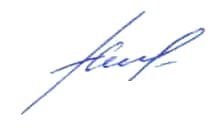 Исполняющий обязанности директора  МБУ ДО «Детская школа  искусств»                                                       Н.С. ГалимоваПриложение к приказу МБУ ДО «Детская школа искусств»от 05.07.2016  №236Кодекс этики и служебного поведения работников муниципального бюджетного учреждения дополнительного образования «Детская школа искусств города Югорска»I. Общие положенияКодекс этики и служебного поведения работников муниципального бюджетного учреждения дополнительного образования «Детская школа искусств» (далее – Кодекс), представляет собой совокупность общих принципов профессиональной этики и основных правил служебного поведения, которыми должны руководствоваться работники муниципального бюджетного учреждения дополнительного образования «Детская школа искусств» (далее – школа), независимо от занимаемой ими должности.Ознакомление с положениями Кодекса граждан, поступающих на работу в организации, производится в соответствии со статьей 68 Трудового кодекса Российской Федерации.Целью Кодекса является установление этических норм и правил служебного поведения работников организации для добросовестного выполнения ими своей профессиональной деятельности, обеспечение единой нравственно-нормативной основы поведения работников школы, формирование нетерпимого отношения к коррупции.Кодекс служит основой для формирования взаимоотношений в школе, основанных на нормах морали, уважительного отношения к работникам и школе.Кодекс призван повысить эффективность выполнения работниками школы своих должностных обязанностей.Знание и соблюдение работниками положений Кодекса является одним из критериев оценки качества их профессиональной деятельности и служебного поведения.Каждый работник школы должен следовать положениям Кодекса, а каждый гражданин Российской Федерации вправе ожидать от работника школы поведения в отношениях с ним в соответствии с положениями Кодекса.За нарушение положений Кодекса работник школы несет моральную ответственность, а также иную ответственность в соответствии с законодательством Российской Федерации.II. Основные понятияВ целях Кодекса используются следующие понятия:работники школы – лица, состоящие со школой в трудовых отношениях;служебная информация – любая, не являющаяся общедоступной и не подлежащая разглашению информация, находящаяся в распоряжении работников школы в силу их служебных обязанностей, распространение которой может нанести ущерб законным интересам школы, клиентов школы, деловых партнеров;клиент школы – юридическое или физическое лицо, которому школа оказываются услуги, производятся работы в процессе осуществления деятельности;деловой партнер – физическое или юридическое лицо, с которым школа взаимодействует на основании договора в установленной сфере деятельности.Иные понятия, используемые в настоящем Кодексе, применяются в том же значении, что и в Федеральном законе от 25.12.2008 № 273-ФЗ «О противодействии коррупции».III. Основные принципы профессиональной этики работников школыДеятельность школы, работников школы основывается на следующих принципах профессиональной этики:1) законность: школа, работники школы осуществляют свою деятельность в соответствии с Конституцией Российской Федерации, федеральными законами, иными нормативными правовыми актами Российской Федерации, законодательством Ханты-Мансийского автономного округа - Югры, настоящим Кодексом;2) приоритет прав и законных интересов школы, клиентов школы, деловых партнеров школы: работники школы исходят из того, что права и законные интересы школы, клиентов школы, деловых партнеров школы ставятся выше личной заинтересованности работников школы;3) профессионализм: школа принимает меры по поддержанию и повышению уровня квалификации и профессионализма работников школы, в том числе путем проведения профессионального обучения.Работники школы стремятся к повышению своего профессионального уровня;4) независимость: работники школы в процессе осуществления деятельности не допускают предвзятости и зависимости от третьих лиц, которые могут нанести ущерб правам и законным интересам клиентов школы, деловых партнеров школы;5) добросовестность: работники школы обязаны ответственно и справедливо относиться друг к другу, к клиентам школы деловым партнерам школы.Школа обеспечивает все необходимые условия, позволяющие ее клиенту, а также организации, контролирующей его деятельность, получать документы, необходимые для осуществления ими деятельности в соответствии с требованиями законодательства Российской Федерации;6) информационная открытость: школа осуществляет раскрытие информации о своем правовом статусе, финансовом состоянии, операциях с финансовыми инструментами в процессе осуществления деятельности в соответствии с законодательством Российской Федерации;7) объективность и справедливое отношение: школа обеспечивает справедливое (равное) отношение ко всем клиентам школы и деловым партнерам школы.IV. Основные правила служебного поведения работников школыРаботники школы обязаны:исполнять должностные обязанности добросовестно и на высоком профессиональном уровне в целях обеспечения эффективной работы школы;исходить из того, что признание, соблюдение и защита прав и свобод человека и гражданина определяют основной смысл и содержание деятельности школы;осуществлять свою деятельность в пределах полномочий данной школы;4)	соблюдать беспристрастность, исключающую возможность влияния на служебную деятельность решений политических партий иных общественных объединений;5)	исключать действия, связанные с влиянием каких-либо личных, имущественных (финансовых) и иных интересов, препятствующих добросовестному исполнению ими должностных обязанностей;6)	постоянно стремиться к обеспечению эффективного использования ресурсов, находящихся в распоряжении;7)	соблюдать правила делового поведения и общения, проявлять корректность и внимательность в обращении с клиентами и деловыми партнерами;8)	проявлять терпимость и уважение к обычаям и традициям народов России и граждан иностранных государств, учитывать культурные и иные особенности различных этнических, социальных групп, конфессий, способствовать межнациональному и межконфессиональному согласию;9)	защищать и поддерживать человеческое достоинство граждан, учитывать их индивидуальность, интересы и социальные потребности на основе построения толерантных отношений с ними;соблюдать права клиентов организации, гарантировать им непосредственное участие в процессе принятия решений на основе предоставления полной информации, касающейся конкретного клиента в конкретной ситуации;воздерживаться от поведения, которое могло бы вызвать сомнение в объективном исполнении должностных обязанностей работника школы, а также не допускать конфликтных ситуаций, способных дискредитировать их деятельность и способных нанести ущерб репутации организации, а также от поведения (высказываний, жестов, действий), которое может быть воспринято окружающими как согласие принять взятку или как просьба о даче взятки;12)	не использовать должностное положение для оказания влияния на  деятельность     государственных     органов     и     органов     местного самоуправления,   организаций,   должностных   лиц,   государственных   и муниципальных служащих при решении вопросов личного характера;соблюдать установленные правила публичных выступлений и предоставления служебной информации, воздерживаться от необоснованной публичной критики в адрес друг друга, публичных обсуждений действий друг друга, наносящих ущерб и подрывающих репутацию друг друга, а также деловых партнеров школы;уважительно относиться к деятельности представителей средств массовой информации по информированию общества о работе школы, а также оказывать содействие в получении достоверной информации в установленном порядке;15)	нести персональную ответственность за результаты своей деятельности;16)	работники организаций призваны способствовать своим служебным поведением установлению в коллективе деловых взаимоотношений и конструктивного сотрудничества друг с другом;17)	внешний вид работника школы при исполнении им должностных обязанностей, в зависимости от условий работы и формата служебного мероприятия, должен выражать уважение к клиентам школы, деловым партнерам школы, соответствовать общепринятому деловому (или корпоративному) стилю. Критериями делового стиля являются официальность, сдержанность, традиционность, аккуратность.В служебном поведении работника недопустимы:любого вида высказывания и действия дискриминационного характера по признакам пола, возраста, расы, национальности, языка, гражданства, социального, имущественного или семейного положения, политических или религиозных предпочтений;грубости, проявления пренебрежительного тона, заносчивость, предвзятые замечания, предъявление неправомерных, незаслуженных обвинений, угрозы, оскорбительные выражения или реплики, действия, препятствующие нормальному общению или провоцирующие противоправное поведение.13.	Работник школы, наделенный организационно-распорядительными полномочиями, также обязан:1)	принимать меры по предотвращению и урегулированию конфликта интересов;2)	принимать меры по предупреждению и пресечению коррупции;3)	своим личным поведением подавать пример честности, беспристрастности и справедливости.V. Требования к антикоррупционному поведению работниковРаботник школы при исполнении им должностных обязанностей не вправе допускать личную заинтересованность, которая приводит или может привести к конфликту интересов.В установленных законодательством Российской Федерации случаях работник школы обязан представлять сведения о доходах, расходах, об имуществе и обязательствах имущественного характера.16.	Работнику школы в случаях, установленных законодательством Российской Федерации, запрещается получать в связи с исполнением должностных обязанностей вознаграждения  от физических и юридических лиц (подарки, денежное вознаграждение, ссуды, услуги, оплату развлечений, отдыха, транспортных расходов и иные вознаграждения). В указанных случаях подарки, полученные работником школы в связи с протокольными мероприятиями, служебными командировками и с другими официальными мероприятиями, признаются собственностью школы и передаются работником по акту в школу в порядке, предусмотренном нормативным актом школы.VI. Обращение со служебной информациейРаботник школы обязан принимать соответствующие меры по обеспечению конфиденциальности информации, ставшей известной ему в связи с исполнением им должностных обязанностей, за несанкционированное разглашение которой он несет ответственность в соответствии с законодательством Российской Федерации.Работник школы вправе обрабатывать и передавать служебную информацию при соблюдении действующих в школе норм и требований, принятых в соответствии с законодательством Российской Федерации. 